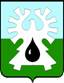 ГОРОДСКОЙ ОКРУГ УРАЙХанты-Мансийского автономного округа - ЮгрыАДМИНИСТРАЦИЯ ГОРОДА УРАЙКомитет по финансам администрации города УрайПРИКАЗот  31.01.2024                                                                                                                      № 10-одО внесении изменений в приложение к приказуКомитета по финансам администрации города Урайот 29.12.2023 №116-од «О перечне и кодах целевых статейрасходов бюджета городского округа УрайХанты-Мансийского автономного округа – Югрына 2024 год и плановый период 2025 и 2026 годови применения кода вида расходов»В соответствии со статьей 21 Бюджетного кодекса Российской Федерации, руководствуясь постановлением администрации города Урай от 28.06.2019 №1557 «Об утверждении Порядка применения бюджетной классификации Российской Федерации в части, относящейся к бюджету городского округа город Урай», приказом Департамента финансов Ханты-Мансийского автономного округа – Югры от 27.12.2023 №38-нп «О Порядке определения перечня и кодов целевых статей расходов бюджетов, финансовое обеспечение которых осуществляется за счет межбюджетных субсидий, субвенций и иных межбюджетных трансфертов, имеющих целевое назначение, предоставляемых из бюджета Ханты-Мансийского автономного округа – Югры муниципальным районам и городским округам Ханты-Мансийского автономного округа – Югры, на 2024 – 2026 годы»: 1. Внести в приложение к приказу Комитета по финансам администрации города Урай от 29.12.2023 №116-од «О перечне и кодах целевых статей расходов бюджета городского округа Урай Ханты-Мансийского автономного округа – Югры на 2024 год и плановый период 2025 и 2026 годов и применения кода вида расходов» следующие изменения:1.1. Дополнить строкой 92.1 следующего содержания:«»;1.2. Дополнить строкой 108.1 следующего содержания:«»;1.3. Дополнить строкой 127.1 следующего содержания:«»;1.2. Дополнить строкой 136.1 следующего содержания:«».2. Приказ вступает в силу с момента подписания.3. Контроль за выполнением приказа возложить на начальника бюджетного управления  Л.В.Зорину. Председатель                                                                                                           И.В. Хусаинова92.102 6 05 85160Реализация наказов избирателей депутатам Думы Ханты-Мансийского автономного округа - Югры108.103 1 03 85160Реализация наказов избирателей депутатам Думы Ханты-Мансийского автономного округа - Югры127.104 1 07 85160Реализация наказов избирателей депутатам Думы Ханты-Мансийского автономного округа - Югры136.104 2 01 85160Реализация наказов избирателей депутатам Думы Ханты-Мансийского автономного округа - Югры